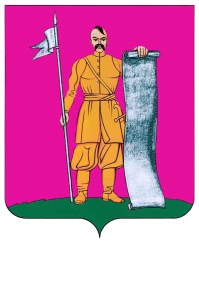 СОВЕТ СТАРОЩЕРБИНОВСКОГО СЕЛЬСКОГО ПОСЕЛЕНИЯ ЩЕРБИНОВСКОГО РАЙОНА ЧЕТВЕРТОГО СОЗЫВАшестьдесят шестая СЕССИЯРЕШЕНИЕот 04.07.2024									            № 1станица СтарощербиновскаяО внесении изменений в решение Совета Старощербиновского сельского поселения Щербиновского района от 28 января 2022 г. № 2«Об утверждении Положения о муниципальном контроле на автомобильном транспорте,городском наземном электрическом транспортеи в дорожном хозяйстве в границах населенныхпунктов Старощербиновского сельского поселенияЩербиновского района»Рассмотрев протест прокурора Щербиновского района от 27 мая 2024 г.    № 7-02-2024/578-24-20030053, в соответствии с федеральными законами от                      6 октября 2003 г. № 131-ФЗ «Об общих принципах организации местного самоуправления в Российской Федерации», от 31 июля 2020 г. № 248-ФЗ «О государственном контроле (надзоре) и муниципальном контроле в Российской Федерации», Уставом Старощербиновского сельского поселения Щербиновского района, Совет Старощербиновского сельского поселения Щербиновского района р е ш и л:1. Внести изменения в решение Совета Старощербиновского сельского поселения Щербиновского района от 28 января 2022 г.  № 2 «Об утверждении Положения о муниципальном контроле на автомобильном транспорте, городском наземном электрическом транспорте и в дорожном хозяйстве в границах населенных пунктов Старощербиновского сельского поселения Щербиновского района» (с изменениями от 22 декабря 2023 г. № 3), дополнив пункт 1.10 Положения о муниципальном контроле на автомобильном транспорте, городском наземном электрическом транспорте и в дорожном хозяйстве в границах населенных пунктов Старощербиновского сельского поселения Щербиновского района абзацами 2 и 3 следующего содержания:«До 31 декабря 2025 года информирование контролируемого лица о совершаемых должностными лицами контрольного органа и иными уполномоченными лицами действиях и принимаемых решениях, направление документов и сведений контролируемому лицу контрольным органом в соответствии со статьей 21 Федерального закона от 31 июля 2020 г. № 248-ФЗ «О государственном контроле (надзоре) и муниципальном контроле в Российской Федерации» могут осуществляться в том числе на бумажном носителе с использованием почтовой связи в случае невозможности информирования контролируемого лица в электронной форме либо по запросу контролируемого лица. Контрольный орган в срок, не превышающий десяти рабочих дней со дня поступления такого запроса, направляет контролируемому лицу указанные документы и (или) сведения.До 31 декабря 2025 года указанные в абзаце 2 настоящего пункта документы и сведения могут составляться и подписываться на бумажном носителе (в том числе акты контрольных мероприятий, предписания).»2. Общему отделу администрации Старощербиновского сельского поселения Щербиновского района (Шилова И.А.) настоящее решение:1) разместить в информационно-телекоммуникационной сети «Интернет» на официальном сайте администрации Старощербиновского сельского поселения Щербиновского района (http://starscherb.ru) в меню сайта «Муниципальный контроль», «Нормативные правовые акты»;2) официально опубликовать в периодическом печатном издании «Информационный бюллетень органов местного самоуправления Старощербиновского сельского поселения Щербиновского района».3. Контроль за выполнением настоящего решения возложить на главу Старощербиновского сельского поселения Щербиновского района Зленко Ю.В.4. Решение вступает в силу на следующий день после его официального опубликования.Председатель СоветаСтарощербиновского сельскогопоселения Щербиновского района                                         А.В. ОлешкоГлава Старощербиновского сельского поселения Щербиновского района                                         Ю.В. Зленко